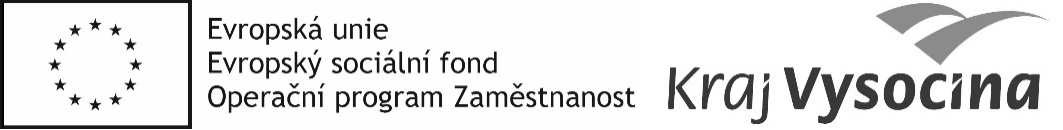 SOCIÁLNĚ AKTIVIZAČNÍ SLUŽBY PRO RODIČE S DĚTMI – ŠPATNÝ ZAČÁTEK S DOBRÝM KONCEM, S POMOCÍ SE DÁ VŠECHNO ZVLÁDNOUTKraj Vysočina prostřednictvím projektu Podpora vybraných sociálních služeb na území Kraje Vysočina, individuální projekt VI, registrační číslo CZ.03.2.60/0.0/0.0/15_005/0010486, financoval od 1. 10. 2019 do 31. 12.2020 na svém území službu sociálně aktivizační služby pro rodiče s dětmi a od 1. 1. 2021 je služba podporována přímo z rozpočtu kraje. V rámci služby sociální pracovníci spolupracují s rodinami, které se nacházejí v nepříznivé a složité životní situaci. Řešeny jsou různorodé problémy jako například nevhodné bydlení, hospodaření s penězi, vedení domácnosti, výchovné a vzdělávací problémy dětí atd. Jedním z předních cílů služby je zvýšit připravenost rodin k aktivnímu a samostatnému řešení svých obtíží. S žádostí o spolupráci se na služby mohou obrátit také nastávající maminky nebo rodiče, kteří usilují o navrácení dětí z ústavní výchovy. Pro spolupráci je ze strany rodin nesmírně potřebná jejich motivace a snaha změnit svou situaci. Příběh klientky nejlépe ilustruje, jak moc je to důležité.Paní F. se ve velmi mladém věku stala maminkou dvou dcer. V té době udělala řadu velkých chyb, za které byla odsouzena k odnětí svobody na dobu tří let. Dcerky paní F. žily po jejím nástupu do výkonu trestu u babičky na druhém konci republiky. Babička však zemřela a dcerky byly umístěny ve vzdáleném dětském domově. Paní F. neviděla své dcery dlouhé tři roky.  Po návratu z výkonu trestu je začala navštěvovat a podnikala kroky, aby znovu mohly žít společně. Našla si práci a pronajala byt. Začala využívat pomoci sociálně aktivizační služby pro rodiny s dětmi. Cesta k získání dcer zpět do své péče však nebyla snadná. Než soud rozhodl o zrušení ústavní péče, musela paní F. prokázat, že se o dcery dokáže postarat a zajistit jim vhodné zázemí. S podporou sociální pracovnice sestavila plán finančního hospodaření a dovybavila byt o potřebná lůžka. V doprovodu sociální pracovnice dále zprostředkovala dcerkám přestup do základní školy, dohodla registraci u dětského lékaře, péči logopeda, očního lékaře a psychologa. Když se podařilo zajistit vše potřebné, byl dohodnut dlouhodobější pobyt dcer u matky. Spolupráce v rámci sociálně aktivizační služby byla dále zaměřena na adaptaci dcer v novém prostředí. Důležité bylo podpořit komunikaci se školou a zajistit pro děvčata vhodné volnočasové aktivity. Paní F. si vedla dobře a podařilo se jí naplnit všechny požadavky soudu. Prošla těžkou životní zkouškou a dokázala pro své dcery svůj život změnit. Nyní žijí společně.